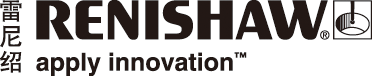 原型拉曼探头荣获欧洲大奖近日，在欧洲光子学组织 (Photonics21) 举办的“'Prototype your Idea”（原型创意）大赛上，一款使用拉曼光谱识别癌细胞的新型光纤探头摘得头奖。 来自苏格兰赫瑞-瓦特大学 (Heriot-Watt University) 的一名研究生Calum Ross，与赫瑞-瓦特大学的
Robert Thomson教授，以及来自雷尼绍公司的Brian Smith和Nick Weston，联手研发出一种创新的食道癌细胞评价方法。这种方法无需进行痛苦的活体组织切片。在内窥镜检查过程中，临床医生可以使用这种探头的光活检技术获取即时诊断反馈。未来，在医学检查领域，这项技术适用于多种应用，前景无限。Calum说：“在这个项目中我们关注的是食道癌，但是事实上，这款探头能够检测内窥镜或皮下注射针
适用的任何组织或器官。”在基于拉曼的光活检过程中，光通过光纤传递到可疑组织上，并与组织中的分子相互作用，产生分子指纹。然后，分子指纹可用于实时鉴别健康和癌变组织。Calum开发的新型拉曼探头能够高效传输和采集光信号，集成先进的激光直写技术，可投入量产。Prototype your Idea大赛是由Photonics21举办的。Photonics21是一个由欧洲光子学领域领先企业和研发利益相关者组成的2,500强会员组织。大赛的宗旨是支持有才华的制造商和学生通过光子学创新创业，由KTN（Knowledge Transfer Network，知识传输网络）平台和ACTPHAST赞助。ACTPHAST是一个一站式快速原型孵化器，致力于支持欧洲企业的光子学创新。Calum和他的团队不仅获得了5,000欧元的奖金，还将从ACTPHAST获得30,000欧元的支持，用于进一步开发这款探头，实现批量生产。Calum表示这种光纤探头技术的市场前景非常好：“它所用的原材料价格低廉，而且能够实现自动化量产。”他继续说道：“ACTPHAST的资助将极大地帮助我们将这款探头带出实验室工作台进入原型生产。”本文改编自KTN发布的原创文章有关拉曼的详细信息，请访问www.renishaw.com.cn/raman-spectroscopy-完-关于雷尼绍雷尼绍是世界领先的工程科技公司之一，在精密测量和医疗保健领域拥有专业技术。公司向众多行业和领域提供产品和服务 — 从飞机引擎、风力涡轮发电机制造，到口腔和脑外科医疗设备等。此外，它
还在全球增材制造（也称3D打印）领域居领导地位，是一家设计和制造工业用增材制造设备（通过金属粉末“打印”零件）的公司。雷尼绍集团目前在36个国家/地区设有80个分支机构，员工5,000人，其中3,000余名员工在英国本土工作。公司的大部分研发和制造均在英国本土进行，在截至2019年6月的2019财年，雷尼绍实现了
5.74亿英镑的销售额，其中94%来自出口业务。公司最大的市场为美国、中国、日本和德国。了解详细产品信息，请访问雷尼绍网站：www.renishaw.com.cn关注雷尼绍官方微信（雷尼绍中国），随时掌握相关前沿资讯：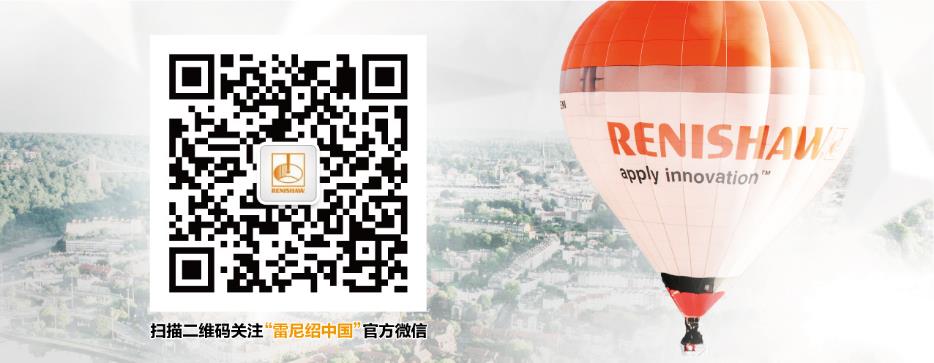 